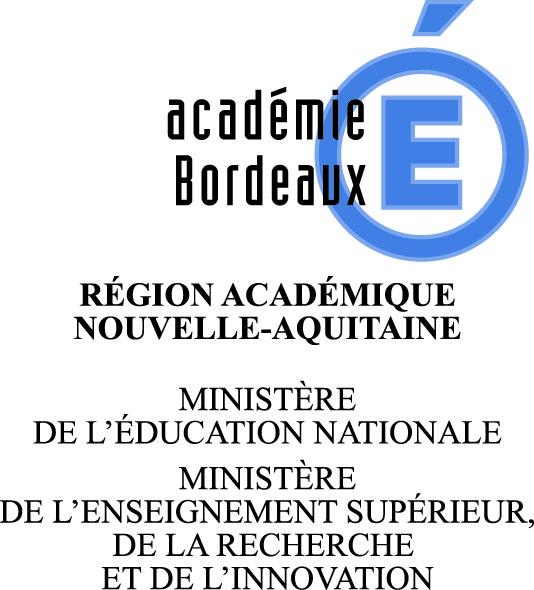 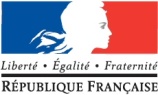 Document à remplir par l’établissement de formation 
en vue d’une demande d’aménagement des conditions de passation des épreuves
aux examens.Pour la session de : …………………………………..…………………………………………..………………………………..……..NOM, prénoms du candidat : …………………………………..…………………………………………..……………………………..Diplôme :Nom de l’épreuve ou 
de la sous-épreuveCode Epreuve ou unitéType d’épreuveType d’épreuveType d’épreuveDuréeDescription des modalités de l’épreuveNom de l’épreuve ou 
de la sous-épreuveCode Epreuve ou unitéEcriteOralepratiqueDuréeDescription des modalités de l’épreuve